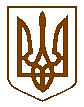 УКРАЇНАЧЕРНІГІВСЬКА МІСЬКА РАДАРОЗПОРЯДЖЕННЯ04 липня 2016 року		        м. Чернігів				№ 219-рПро проведення загальноміськогосвята Івана КупалаКеруючись статтею 42 Закону України «Про місцеве самоврядування в Україні», з метою сприяння розвитку народних традицій, відродження свят та обрядів українського народу, популяризації народної творчості, підтримки туристичного іміджу міста Чернігова:Провести загальноміське свято Івана Купала (далі – загальноміське свято) 6-7 липня 2016 року в Центральному парку культури та відпочинку. Затвердити склад організаційного комітету з підготовки та проведення загальноміського свята, що додається.Організаційному комітету розробити та затвердити Програму загальноміського свята (далі – Програма).Провести в рамках святкування загальноміського свята спортивний фестиваль «Козацькі розваги» 6 липня 2016 року.Управлінню житлово-комунального господарства Чернігівської міської ради (Куц Я. В.), комунальним підприємствам Чернігівської міської ради «Центральний парк культури та відпочинку» (Хольченков В. Є.) та «Зеленбуд» (Старіков Р. М.), комунальному підприємству «Облсвітло» (Кузнєцов С. О.) виконати роботи з упорядкування території Центрального парку культури та відпочинку, встановлення контейнерів для сміття, вивезення сміття, завезення необхідної кількості дров для обрядового вогнища, забезпечення електроживлення концертного майданчика та освітлення території парку у нічний час, встановлення турнікетів та біотуалетів.Дозволити проведення творчої програми загальноміського свята у Центральному парку культури та відпочинку до 01 год. 00 хв. 07.07.2016 року.Управлінням та відділам, комунальним підприємствам Чернігівської міської ради взяти участь у проведенні загальноміського свята відповідно до Програми.Видатки на проведення загальноміського свята здійснити за рахунок бюджетних коштів, передбачених на фінансування заходів управлінь та відділів, комунальних підприємств Чернігівської міської ради, відповідальних за проведення вказаних заходів, на 2016 рік, та спонсорських надходжень.Управлінню охорони здоров’я Чернігівської міської ради (Кухар В. В) забезпечити медичний супровід під час проведення загальноміського свята відповідно до Програми.Чернігівському міському відділу ДСНС України в Чернігівській області (Дьогтяр П. П.) забезпечити протипожежні заходи під час проведення загальноміського свята.Управлінню транспорту та зв'язку міської ради (Бєльський О. В.) організувати роботу міського громадського транспорту для забезпечення пасажирських перевезень до закінчення проведення загальноміського свята.Управлінню економічного розвитку міста Чернігівської міської ради (Максименко Л. В.) залучити підприємства сфери торгівлі та послуг до участі у загальноміського свята відповідно до Програми.Управлінню архітектури та містобудування Чернігівської міської ради (Калюжний С. С.) розробити проект розташування експозицій та об’єктів відповідно до Програми.Дозволити реалізацію пива кегового зі спецобладнання, слабоалкогольних напоїв та напоїв власного виробництва суб’єктам господарювання, які беруть участь у заходах загальноміського свята.Суб’єктам господарювання при здійсненні виїзної торгівлі дотримуватись правил роботи дрібнороздрібної торговельної мережі, затверджених наказом Міністерства зовнішніх економічних зв’язків і торгівлі України від 8 липня 1996 року № 369.Комунальному підприємству «Центральний парку культури і відпочинку» Чернігівської міської ради (Хольченков В. Є.) забезпечити роботу сценічного комплексу та звукового обладнання відповідно до Програми.Управлінню культури та туризму Чернігівської міської ради (Ткач Ю. В.) забезпечити:Участь творчих колективів закладів культури міської ради у загальноміському святі відповідно до Програми;Координацію заходів загальноміського свята відповідно до Програми.Комунальному підприємству «Паркування та ринок» Чернігівської міської ради (Гарус С. І.), комунальному підприємству «Чернігівводоканал» Чернігівської міської ради (Малявко С. М.) та комунальному підприємству «Облсвітло» (Кузнєцов О. В.) організувати матеріально-технічне забезпечення загальноміського свята шляхом доставки і монтажу (демонтажу) 6 (шести) тимчасових конструкцій (об’єктів торгівлі) відповідно до Програми.Начальнику управління патрульної поліції у м. Чернігові (Леонов О. В.) вжити заходів з організації безпеки дорожнього руху та забезпечення публічної безпеки і порядку у місцях проведення загальноміського свята. 	На час проведення заходів обмежити рух транспорту, за виключенням обслуговуючого транспорту організаторів та учасників заходів, відповідно до Програми.Начальнику Чернігівського відділу поліції Головного управління Національної поліції України в Чернігівській області (Кагітін С. Ф.) забезпечити публічну безпеку і порядок у місцях проведення загальноміського свята.Начальнику відділу взаємодії з правоохоронними органами, мобілізаційної, оборонної та спеціальної роботи Чернігівської міської ради (Ткач А. В.) забезпечити координацію дій правоохоронних органів з організаторами загальноміського свята.Прес-службі міської ради (Чусь Н. М.), комунальному підприємству «Телерадіоагенство «Новий Чернігів» Чернігівської міської ради (Капустян О. І.) забезпечити висвітлення підготовки та проведення загальноміського свята.Контроль за виконанням цього розпорядження покласти на заступника міського голови Хоніч О. П.Міський голова								В. А. Атрошенко